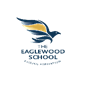 THE EAGLEWOOD SCHOOLCulver Road, New Milton, Hants. BH25 6SYTel: 01425 460994www.eaglewoodschool.co.ukAlternative Provision Free SchoolRECEPTIONIST/ATTENDANCE SUPPORTFull Time, Term Time including Inset DaysStart Date: as soon as possibleWe are looking to recruit an experienced Receptionist/Attendance Support Person to work alongside our Senior Receptionist/Administrator.  Eaglewood is an Alternative Provision School in New Milton, on the outskirts of the New Forest.  We provide education to students from Year 6 to 11 who struggle in mainstream school; with a view to reintegration back to mainstream after successful intervention. This is a busy and rewarding role.   You will be flexible in your approach and able to manage frequent interruptions whilst staying calm under pressure.  The ability to communicate with a wide variety of colleagues; and multi-task, is essential.  We are looking for a hardworking and conscientious individual who is happy to work in an environment where student behaviour is sometimes challenging.  Knowledge of Arbor is highly desirable; an excellent telephone manner and switchboard experience; knowledge of Word, Excel and Outlook essential.   A happy disposition is paramount when welcoming visitors to the School.  In addition, attention to detail and willingness to assist with ad-hoc office duties as they arise is a key element of this position.Salary Band C depending on experience.  Application form and job description can be downloaded from our website www.eaglewood.hants.sch.uk or alternatively can be obtained from Mrs S Gray, PA to the Headteacher; email: s.gray@eaglewoodschool.co.uk. Closing date:  29th June 2022Interviews:  1st July 2022The Eaglewood School follows best practice in recruiting staff in relation to safeguarding and is an equal opportunities employer.